Załącznik nr 1 do specyfikacjiZdjęcia stanu istniejącego.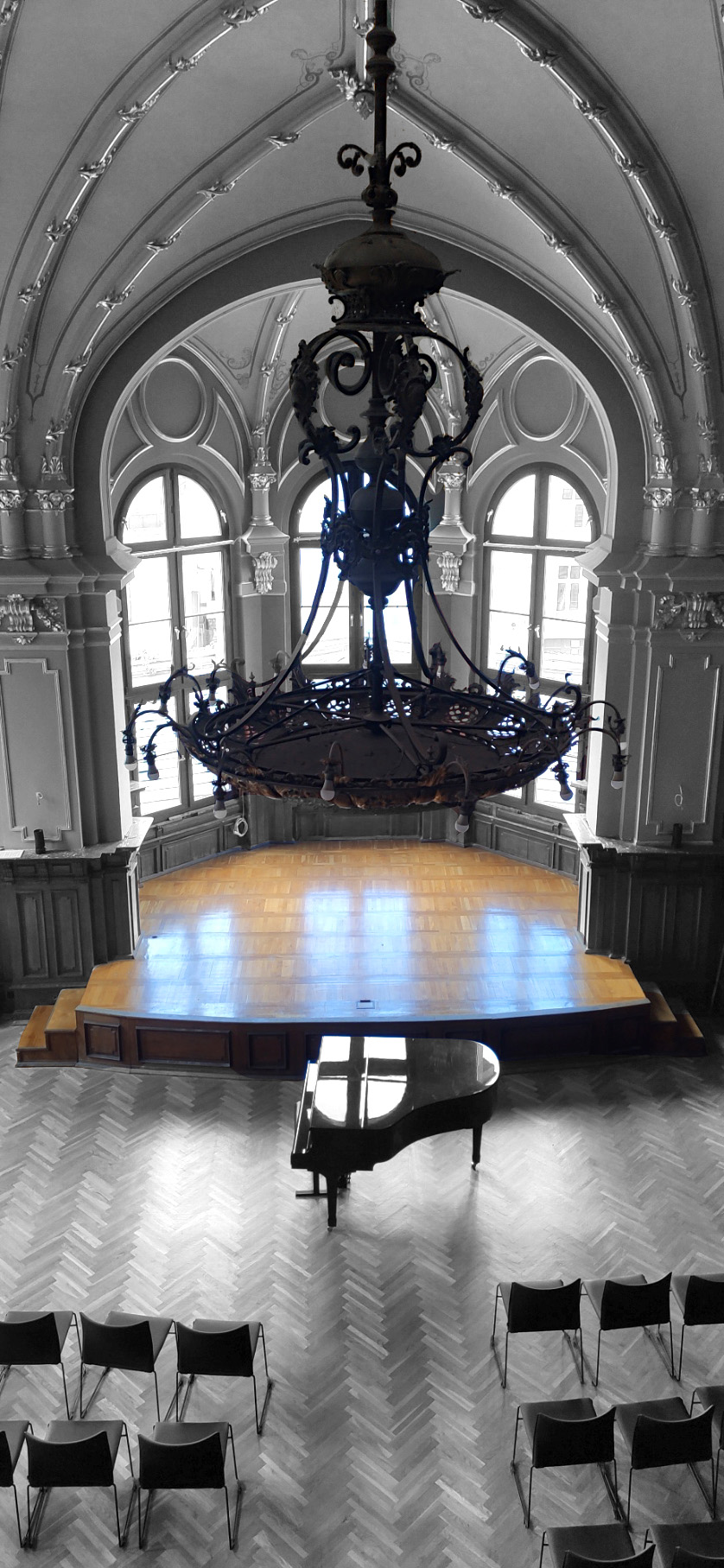 Fot.  Żyrandol oraz scena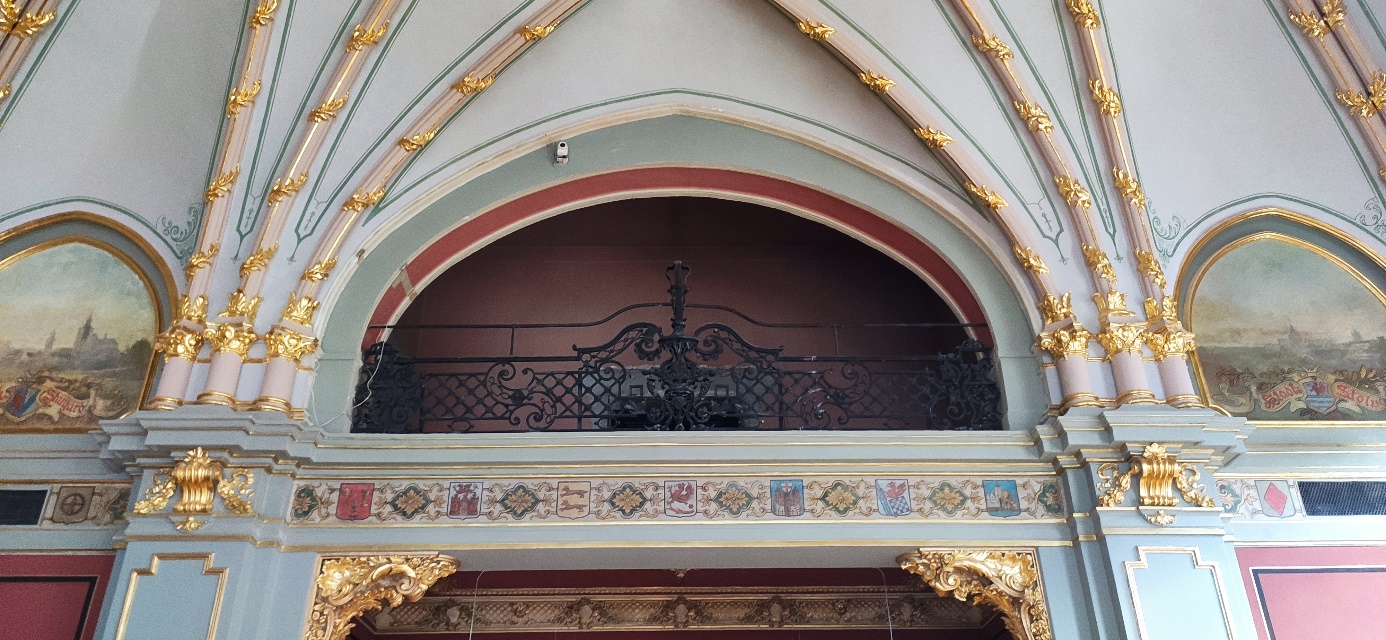 Fot.  Balkon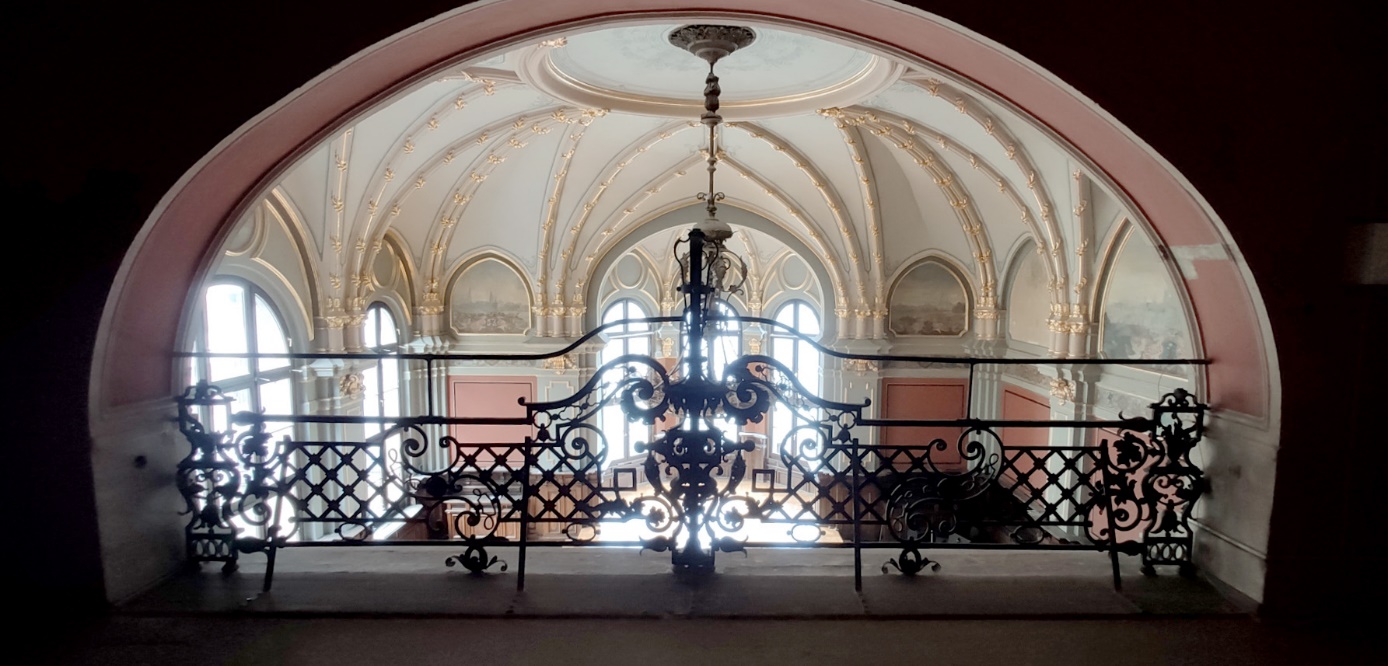 Fot.  Balustrada balkonu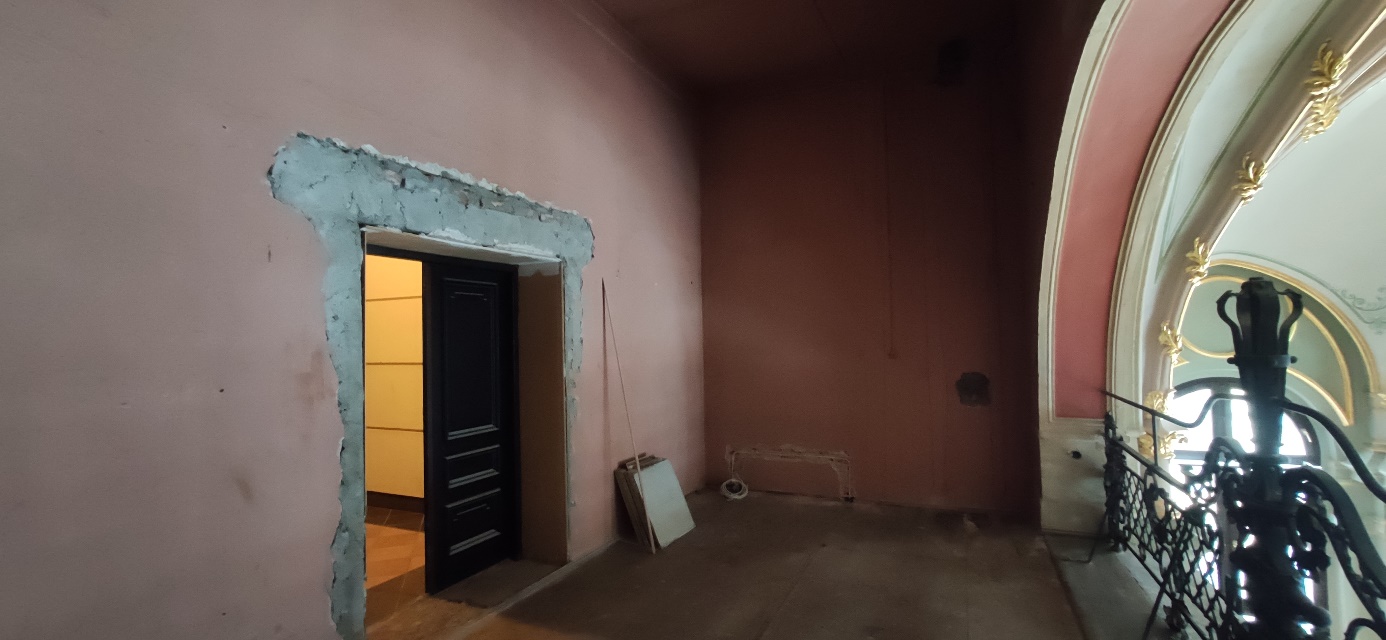 Fot.  Balkon od wewnątrz.Rolety okien absydy – 3 szt. okien.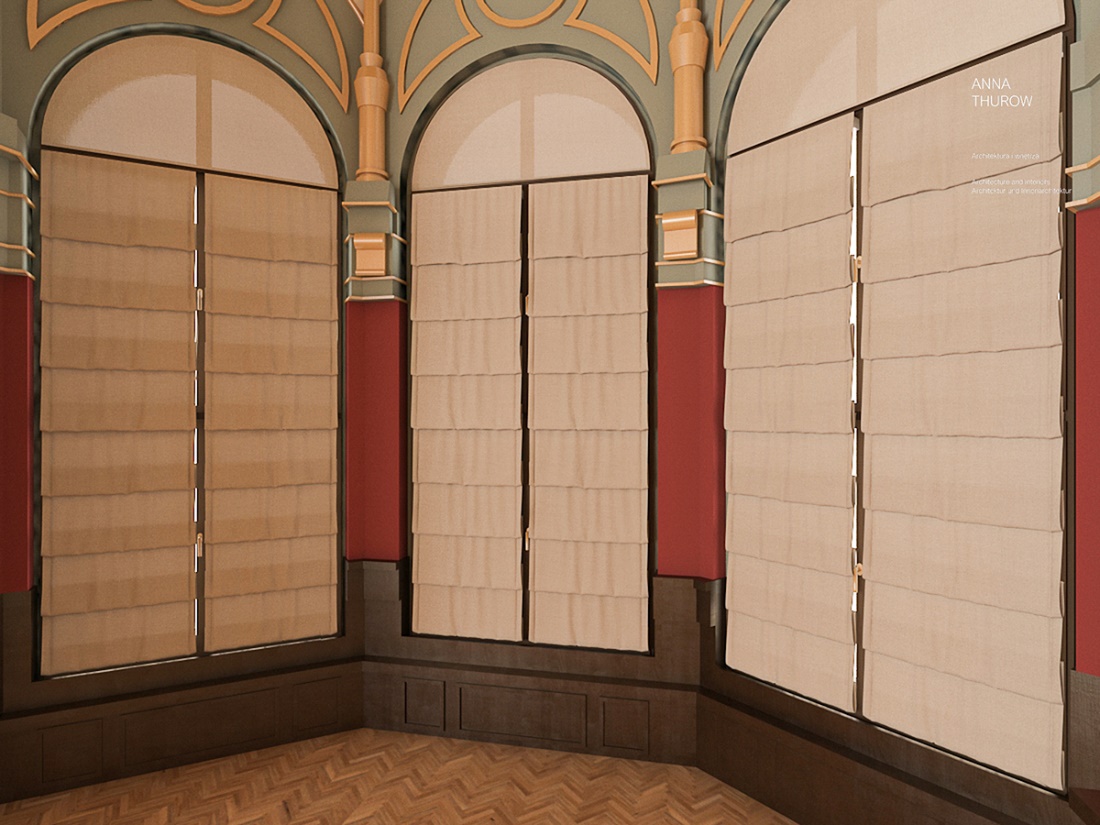 Fot.  Rolety rozłożone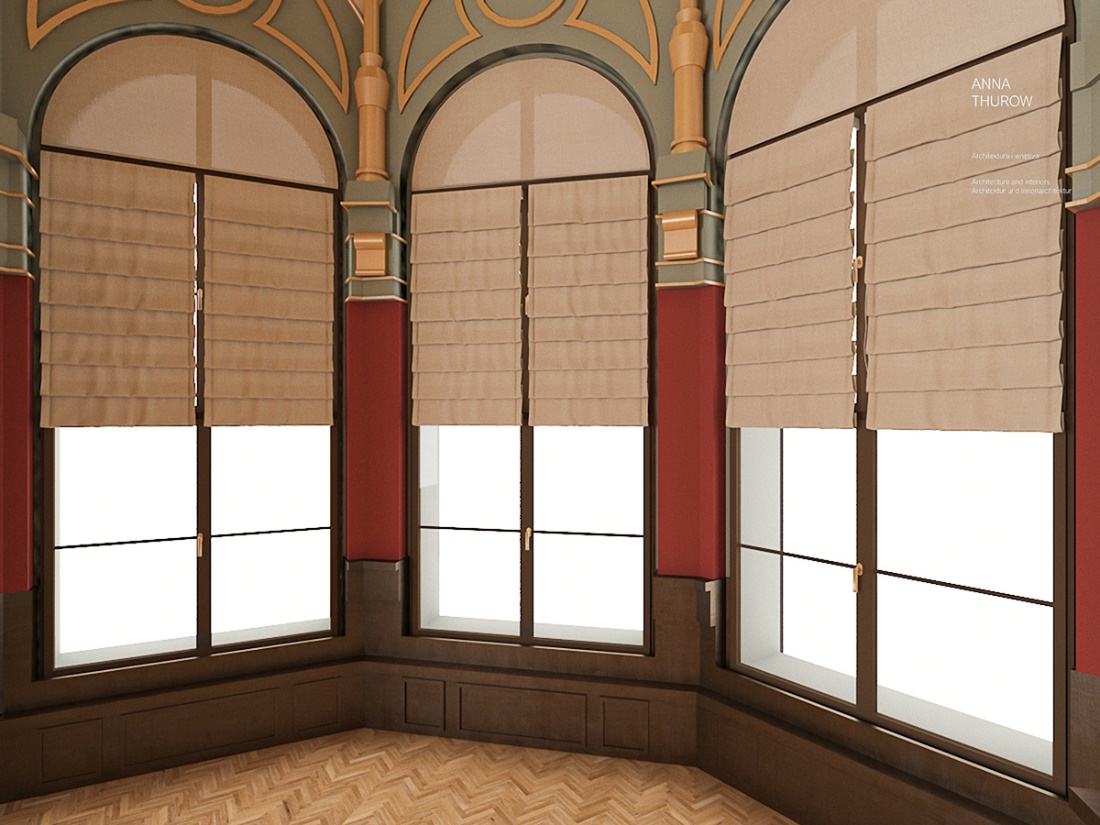 Fot.  Rolety złożone